Incontri Curvatura Aureus A.S.2020-2021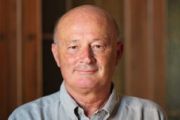 Gabriele Barucca è Dirigente di II Fascia del Ministero dei Beni e delle Attività Culturali e del Turismo nel ruolo degli Storici dell’Arte; dal 19 luglio 2017 dirige la Soprintendenza Archeologia Belle Arti e Paesaggio per le province di Cremona Lodi e Mantova con sede nella nostra città. Esperto di arte rinascimentale, ha svolto attività di docenza accademica e curato mostre, restauri, pubblicazioni per dovere di ufficio e per passione di studio.Nell’ambito degli incontri della curvatura AUREUS per l’A.S.2020-2021, il Dottor Barucca interverrà il 25-1-2021, h.11-13, con la lezione  L’organizzazione di un nuovo Ufficio periferico del Ministero per i beni e le attività culturali: la Soprintendenza Archeologia, Belle Arti e paesaggio per le Province di Cremona, Lodi e Mantova.Aspetti organizzativi e gestionalipertinente a temi comeorganizzazione del Ministero dei Beni e della Attività Culturali e del Turismofunzione della Soprintendenza da lui direttapercorso formativo che porta ad entrare nei ruoli della Soprintendenzarilevanza sociale delle azioni di tutela e valorizzazionedescrizione di qualche esempio di intervento Notizie ed immagini tratte da:- https://www.sabap-mn.beniculturali.it/it/437/la-soprintendenza-sede-e-territorio (22-1-2021)- https://www.sabap-mn.beniculturali.it/getFile.php?id=2762 (22-1-2021)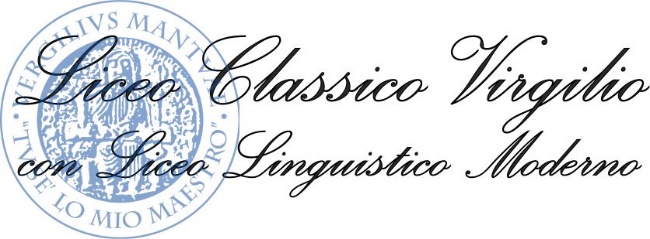 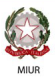 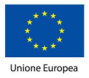 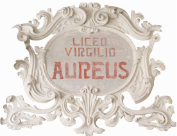 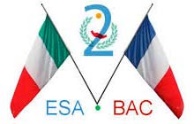 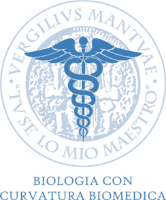 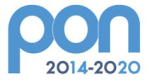 Via Ardigò, 13 - 46100 MantovaVia Ardigò, 13 - 46100 MantovaTelefono: 0376 320366Fax: 0376 224546Codice meccanografico: MNPC02000GCodice Fiscale: 80019550203PEC: mnpc02000g@pec.istruzione.itE-mail: mnpc02000g@istruzione.itSito internet: www.liceovirgiliomantova.edu.itCodice Univoco ufficio: UFDJWH 